КУЛЬТУРНЫЙ ДНЕВНИК ШКОЛЬНИКА  ученицы 9классаЯнбулгановой Хадиджи2021 годДорогой друг!Перед тобой культурный дневник школьника. Он предназначен не для выставления отметок и записывания домашнего задания. Он станет тебе полезен в другом.В прошлом (да и сегодня) в России существовали традиции – люди вели дневники, записывая в них свои впечатления об увиденном, прочитанном, прочувственном. Многие из этих дневников стали впоследствии основой для создания знаменитых книг, проведения научных исследований, написания энциклопедий и словарей.Твой культурный дневник поможет тебе сделать свои наблюдения, открытия, проекты и исследования в области истории, культуры и искусства Российской Федерации, Республики Дагестан и села и города. В нем ты сможешь представить собственные мысли после посещения музеев, концертных залов, памятных исторических мести своей малой родины.Чтобы украсить дневник, ты можешь (вместе с родителями) подготовить фотографии, рисунки, коллажи, добавить в него тексты и другие материалы.Желаем тебе интересных встреч, путешествий, знакомств с музыкой, спектаклями, выставками, народными традициями, архитектурными сооружениями!Удачи!Раздел 1. Приглашение к чтению.Раздел 2. Волшебный мир искусства.Раздел 3. Театральные встречи.Раздел 4. Удивительный мир кино.Раздел 5. Никто не забыт…Раздел 6. Музейное зазеркалье.Раздел 7. Мой Дагестан.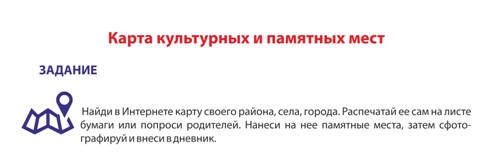 В оформлении дневника использованы фотоматериалы из открытого доступа сети интернет№Дата, форма посещения (очная или дистанционная)Посещение с родителями/групповое/индивидуальноеНазвание, место расположенияВпечатление Фотографии 13.032021гГрупповоеНовокрестьяновскоеЯ была приятно удивлена, мне очень понравились , возможно я ещё не раз  посещу это место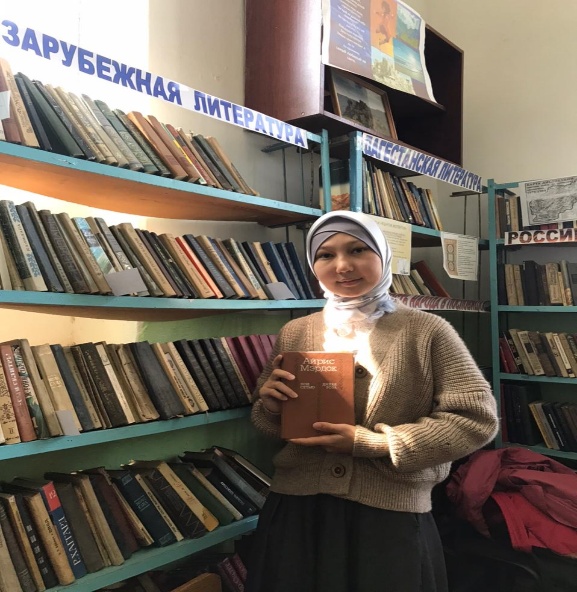 15.03.2021гГрупповоеНовокрестьяновскоеБыло интересно , я взяла книгу и прочитала её 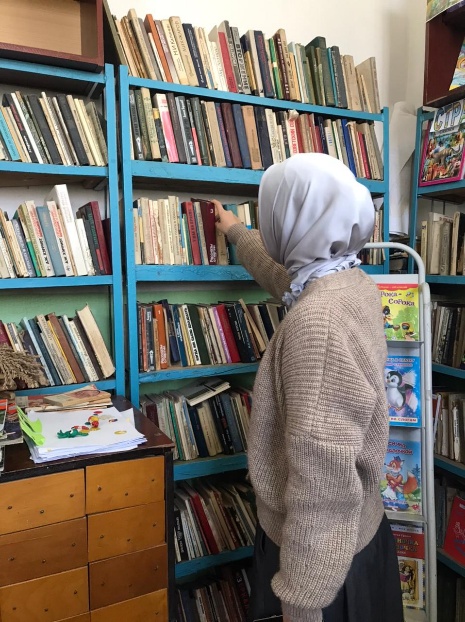 19.03.2021гГрупповоеНовокрестьяновскоеМне  понравились было очень интересно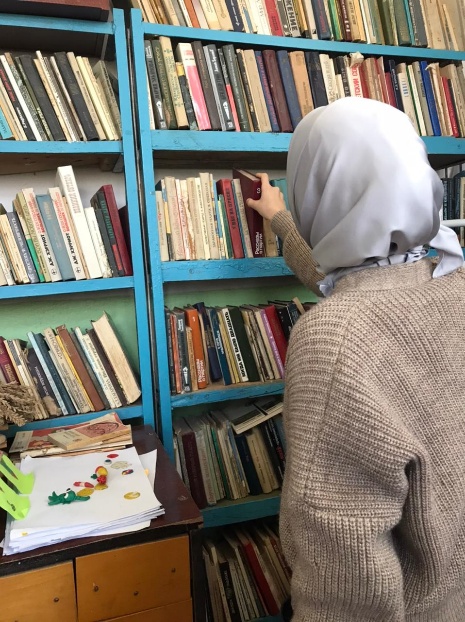 №Дата, форма посещения (очная или дистанционная)Посещение с родителями/групповое/индивидуальноеНазвание, место расположенияВпечатление Фотографии 17.03.2021гИндивидуальное НовокрестьяновскоеМне понравились очень увлекательно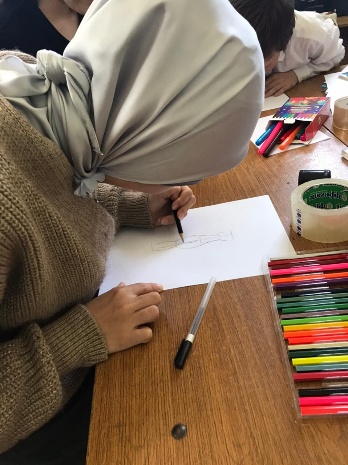 №Дата, форма посещения (очная или дистанционная)Посещение с родителями/групповое/индивидуальноеНазвание, место расположенияВпечатление Фотографии 18.03.2021гГрупповоеКизляр Мне понравились было очень интересно и захватывающее представление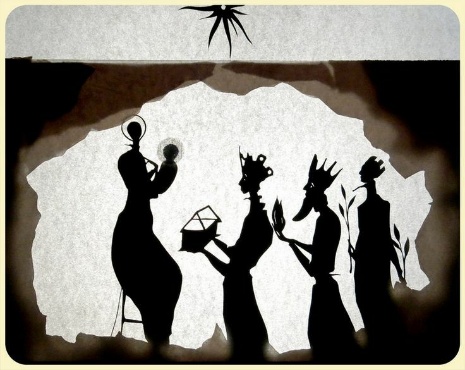 1 интересное№Дата, форма посещения (очная или дистанционная)Посещение с родителями/групповое/индивидуальноеНазвание, место расположенияВпечатление Фотографии 13.04.2021гГрупповоеШколаОчень интересно кино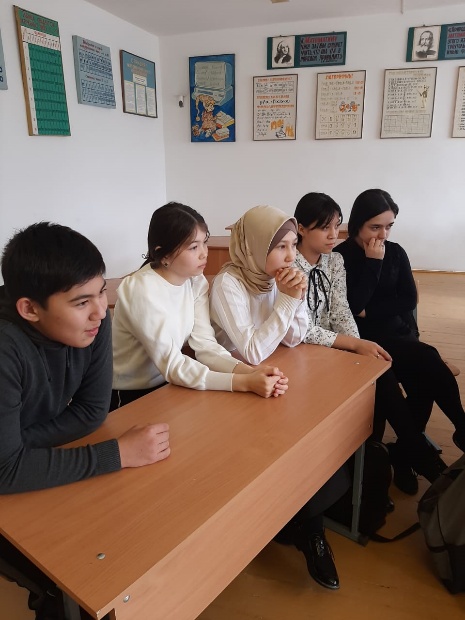 04.04.2021гИндивидуальноеДомИнтересная и очень крутое кино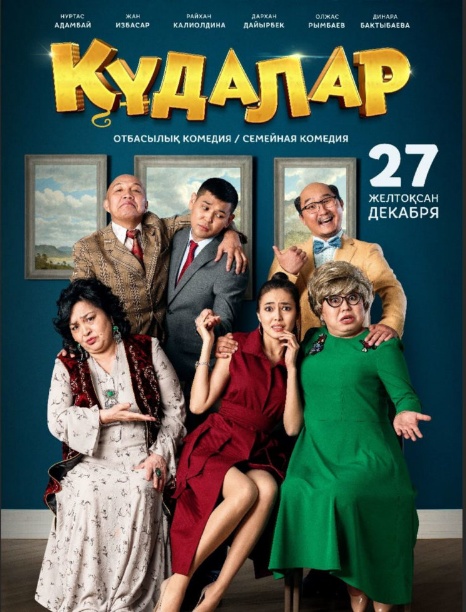 №Дата, форма посещения (очная или дистанционная)Посещение с родителями/групповое/индивидуальноеНазвание, место расположенияВпечатление Фотографии 17.04.2021гГрупповоеШколаДушевные и трогательные места эмоции остались только положительные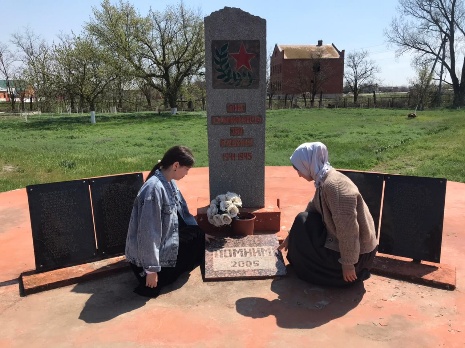 №Дата, форма посещения (очная или дистанционная)Посещение с родителями/групповое/индивидуальноеНазвание, место расположенияВпечатление Фотографии 09.03.2021гГрупповоеВолгоградИсторическое место много экспонатов особая атмосфера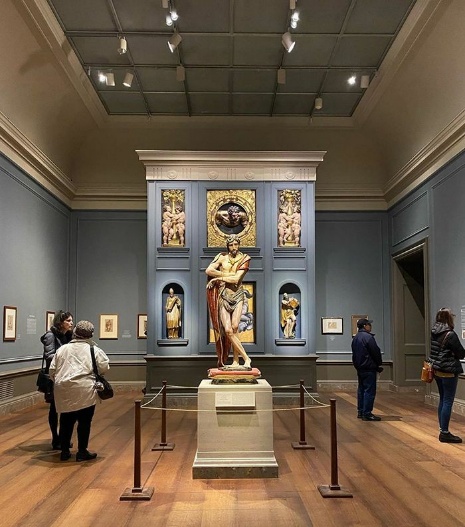 №Дата, форма посещения (очная или дистанционная)Посещение с родителями/групповое/индивидуальноеНазвание, место расположенияВпечатление Фотографии 12.03.2021гИндивидуальноеДагестанКрасивый пейзаж живописное место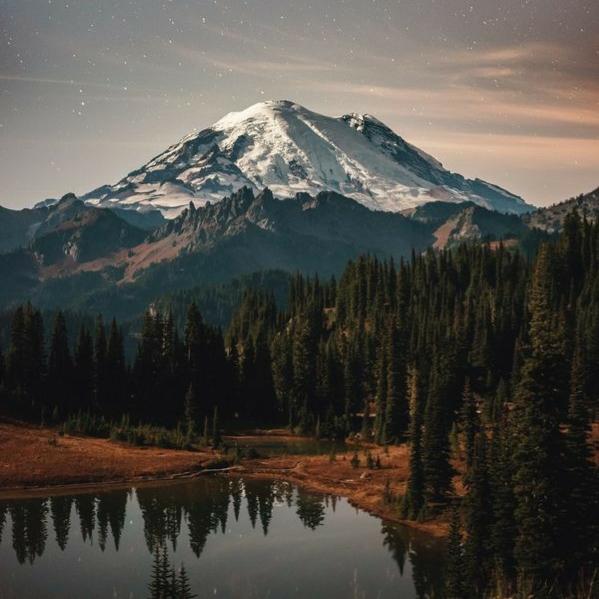 